Маршрутный лист для учащегося №4Дата: 30.04.20ПредметКружок «Логика»Ф.И.О. учителяНовокшонова И.С.Урок № 4, тема урокаВ гостях у сказкиЦели обучения(кратко)определение закономерностей и их использование при решении логических задач.Порядок действийРесурсыВыполнениеИзучи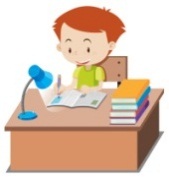 Сегодня мы с вами продолжим развивать познавательные способности, логическое мышление.Чему нас учат сказки?(добру, как бороться со злом, взаимовыручке, дружбе) Сказка нас научит Зло как победить Как с врагами сладить Счастье как добыть.Сегодня у нас в гостях сказочные герои из разных сказок. А из каких сказок пришли эти герои, вы будете угадать с помощью загадок. Каждый сказочный герой приготовил вам небольшое задание, которое вам нужно будет выполнить.1.Кто же первый пришел к нам в гости?Всех на свете он добрейЛечит он больных зверейОн известен, знаменит. Это доктор ….АЙБОЛИТ. Давайте посмотрим, какое задание приготовил для вас Айболит.Жил-был доктор АйболитОн под деревом сидитПриходи ко мне лечитьсяИ корова, и волчицаИ медведицаИ пришла к Айболиту лисаИ пришел к Айболиту барбосВот собрался весь лесной народ:Ежик, заяц, лось, барсукПосчитай поскорейСколько было всех зверей.Давайте посчитаем сколько всех зверей в очереди.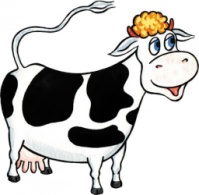 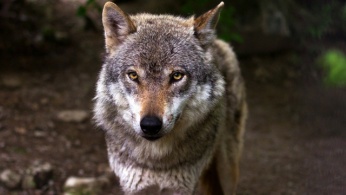 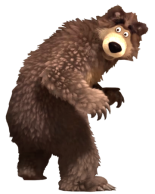 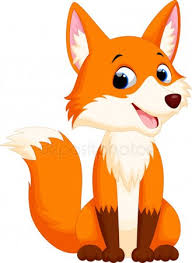 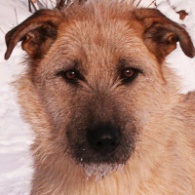 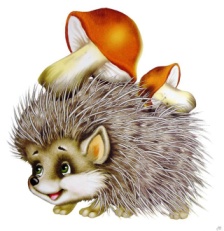 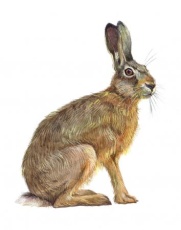 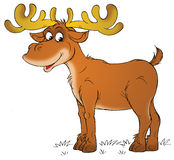 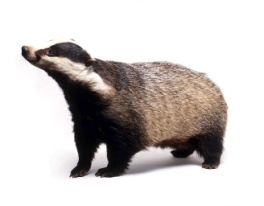  (прямой счет)Посчитаем больных с конца (обратный счет)-Какой по счету стоит заяц?-Кто стоит за волком?-Кто справа и слева от лося?1 2 3 4 5 6 7 8 9 10-Назовите соседей цифры 7.-Какая цифра стоит перед 4?-Покажите цифру 5, 8, 9, 10Молодцы справились с заданием доктора Айболита.2. Кто же еще к нам пришел в гости?Это что за очень странныйЧеловечек деревянный?На земле и под водойИщет ключик золотойВсюду нос сует он длинный.Кто же это?......(БУРАТИНО)Какое задание приготовил вам Буратино?Задачи:1. На стебельке сидели 2 комара. Подул ветерок. 1 комар улетел. Сколько комаров осталось на стебельке?2.На ветке сидели 2 белки. К ним спешит ещё одна. Сколько всего белок?3.На тарелке лежало 3 яблока. Одно яблоко мама дала сыну.Сколько яблок осталось на тарелке?-Молодцы ребята, вы очень хорошо справились с этим заданием.3. Кто же следующий у нас гость?Возле леса, на опушкеТрое их живет в избушке.Там три стула и три кружки.Три кроватки, три подушки. Угадайте без подсказки,  Кто герой этой сказки?      (три медведя)-Какое же задание нам приготовил Миша медведь.   Братьев этих ровно семь   Вам они известны всем   Каждую неделю кругом   Ходят братья друг за другом   Попрощается последний   Появляется передний (дни недели)-Назовите, пожалуйста, дни недели; части суток.-Какой сегодня день недели? Какой по счету?ИГРА «Закончи предложение»Спим мы ночью, а делаем зарядку (утром)Завтракаем мы утром, а обедаем (днем)Обедаем мы днем, а ужинаем (вечером)Ужинаем мы вечером, а спим ночью.4. Следующий наш гость.Бабушка девочку очень любилаШапочку красную ей подарила.Девочка имя забыла свое.А ну, подскажите имя ее (красная шапочка).ЗАДАНИЕ «ОРИЕНТИРОВКА НА ЛИСТЕ БУМАГИ»В правом верхнем углу нарисуйте круг, в правом нижнем углу овал, в левом верхнем углу квадрат, в левом нижнем углу прямоугольник, в середине треугольник.Какие ещё вы знаете геометрические фигуры? Устно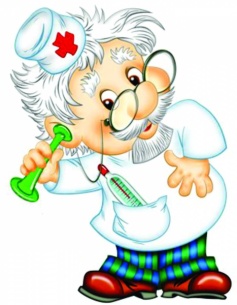 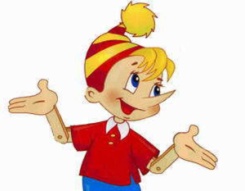 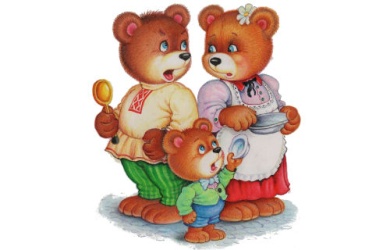 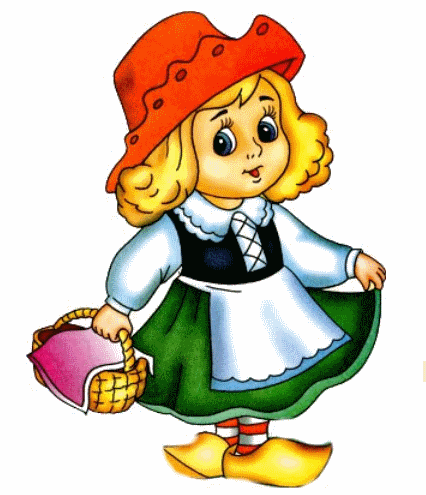 Задание сделай в тетрадиОтветь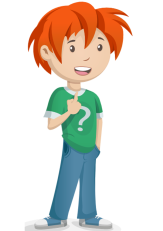 Стрела молодца угодила в болото,Ну где же невеста? Жениться охота!А вот и невеста, глаза на макушке.Невесту зовут….(царевна-лягушка).6.Задание. Ребята назовите первый звук в вашем имени. А теперь посчитайте, сколько в вашем имени слогов.Н-р, Ва -лен -ти -на1 звук  (в)   слогов - 4,т.к. гласных 4Устно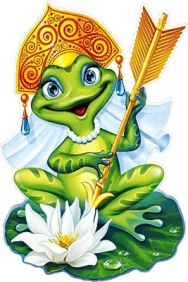 Выполни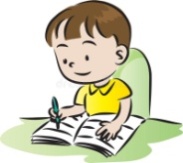 Задание № 1.Сравни:2+1 * 10      4+4  * 9   9-5  * 10      3+0  * 3Задание № 2https://www.youtube.com/watch?v=yvgatZAz5EEТы, молодец!Пришли на проверку